PLANIFICACIÓN DE AUTOAPRENDIZAJESEMANA  6    DEL 04 AL 08  DE MAYO 2020La Actividad física y el deporte en la vida escolarObserva los siguientes ejercicios, selecciona 4 y realiza una rutina de ejercicio. Cada ejercicio tiene su clara descripción. A modo de apoyo te describiré algunos términos. 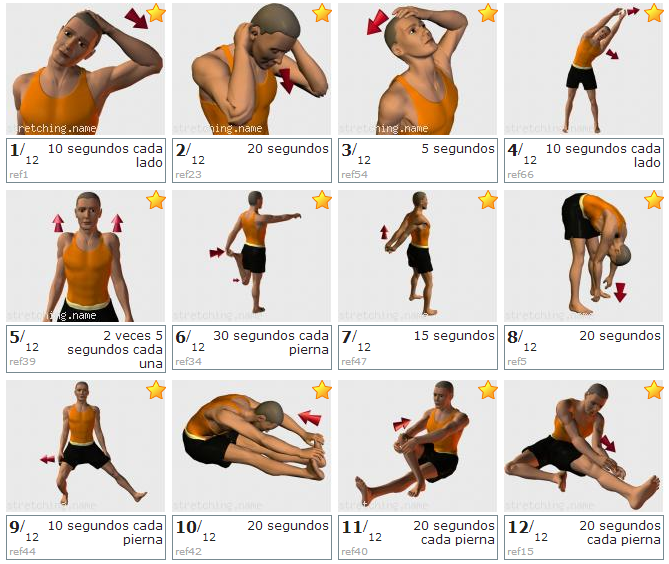 Series:Numero de veces que se hace cada ejercicio.Repeticones/Segundos:Numero de veces que repito el movimiento del grafico o segundos que tengo que hastar haciendo cada ejercicio.Repuperación:Tiempo que estoy parado hasta hacer la siguiente serie del mismo ejercicio.Importante: Realizar de manera adecuada los ejercicios y repspetar los tiempos de descansos.Acontituacion te dejo ejercicios de elongacion para realizar antes y despues de realizar los ejercicios para activar tu musculatura y prevenir alguna lesión. ASIGNATURA /CURSOEducación Física/ 8° Básico NOMBRE DEL PROFESORMarcos Lucero CONTENIDOActividad física y deportivaOBJETIVO DE APRENDIZAJE DE LA UNIDAD 1 (TEXTUAL)(OA 3) Desarrollar la resistencia cardiovascular, la fuerza muscular, la velocidad y la flexibilidad para alcanzar una condición física saludable.Objetivo: Desarrollar ejercicios de resistencia cardiovascular.MOTIVACIÓN Observan video https://www.youtube.com/watch?v=J5kAKCRMDT8ACTIVIDAD(ES) Y RECURSOS PEDAGÓGICOS Se visten con su buzoObservan video Leen la guía en la cual tendrás diferentes ejercicios para realizar siguiendo las instrucciones, invita a algún familiar.Realizan los ejercicios1.- Skipping2.- Tríceps3.- Bíceps4.-Plancha5.-EscaladorGraban videoRealizan actividad de higiene personal.EVALUACIÓNResponde las siguientes preguntas en tu cuaderno, saca una foto y envía las respuestas.1.- ¿Cómo se sintió tu cuerpo al realizar el primer ejercicio?2.- ¿Te costó mantener la posición en los ejercicios?3.-¿Qué ejercicio te costó realiza?¿Por qué?ESTE MÓDULO DEBE SER ENVIADO AL SIGUIENTE CORREO ELECTRÓNICOMarcos.lucero@colegio-jeanpiaget.cl Fecha de entrega: 8 de mayoGUÍA DE EDUCACIÓN FÍSICAGUÍA DE EDUCACIÓN FÍSICAGUÍA DE EDUCACIÓN FÍSICANombre:Nombre:Nombre:Curso: Séptimo básicoFecha:Profesor : Marcos LuceroOBJETIVOS DE APRENDIZAJES (OA 3) Desarrollar la resistencia cardiovascular, la fuerza muscular, la velocidad y la flexibilidad para alcanzar una condición física saludable, OBJETIVOS DE APRENDIZAJES (OA 3) Desarrollar la resistencia cardiovascular, la fuerza muscular, la velocidad y la flexibilidad para alcanzar una condición física saludable, CONTENIDOS  Demostrar y asumir responsabilidad por su salud, buscando mejorar su condición física y practicando actividades físicas y/o deportivas en forma regular. Aplicar habilidades motrices específicas de deportes individuales o de oposición.  Skipping:5 series de 20 segundos de trabajo, con 10 segundos de descanso.Recordar mantener la postura erguida y elevar piernas, como en la imagen. 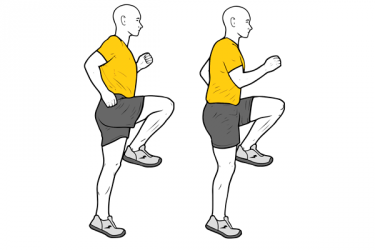 Tríceps: Realizar 5 series,10 repeticiones ,20 segundos de descanso.Utilizar una silla para poder realizar este ejercicio con los cuidados necesarios.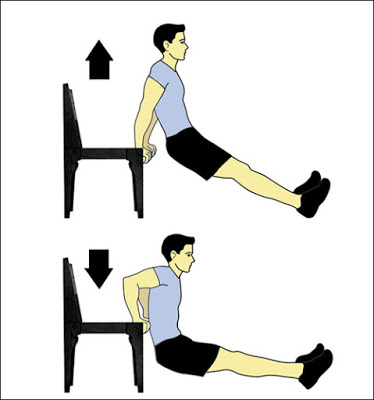 Bíceps: Realizar 5 series,10 repeticiones ,20 segundos de descanso.Utilizar una silla o realizar el ejercicio en la pared, tomar los cuidados necesarios para su ejecución.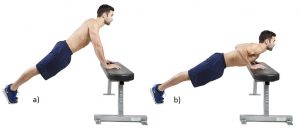 Plancha: Realizar 5 series, 20seg (mantener posición), 20seg. de descansoRecordar mantener una posición lineal como en la imagen.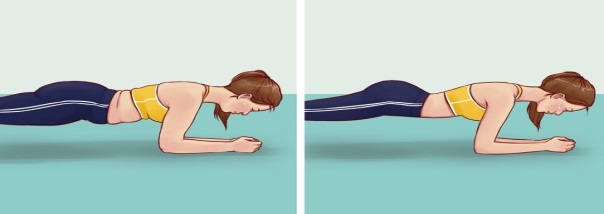 Escalador: Realizar series de 20 segundos de trabajo, con 30 segundos de descanso.Su movimiento hace que se trabaja la resistencia, pero el estar con brazo y abdomen contraídos para no caernos, también hace que se solicite la fuerza, siendo por tanto un ejercicio muy completo.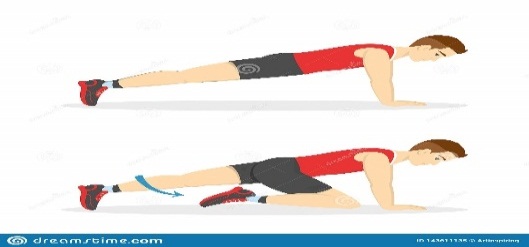 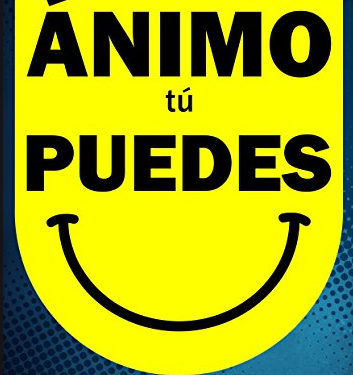 